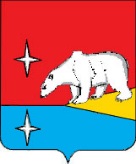 АДМИНИСТРАЦИЯГОРОДСКОГО ОКРУГА ЭГВЕКИНОТП О С Т А Н О В Л Е Н И ЕОб утверждении Порядка предоставления субсидии из бюджета городского округа Эгвекинот на содействие развитию индивидуального жилищного строительства в городском округе ЭгвекинотРуководствуясь статьей 78 Бюджетного кодекса Российской Федерации, Администрация городского округа Эгвекинот П О С Т А Н О В Л Я Е Т:1. Утвердить прилагаемый Порядок предоставления субсидии из бюджета городского округа Эгвекинот на содействие развитию индивидуального жилищного строительства в городском округе Эгвекинот.2. Определить Управление промышленной политики Администрации городского округа Эгвекинот уполномоченным органом по предоставлению субсидии из бюджета городского округа Эгвекинот на содействие развитию индивидуального жилищного строительства в городском округе Эгвекинот.3. Настоящее постановление подлежит обнародованию в местах, определенных Уставом городского округа Эгвекинот, размещению на официальном сайте Администрации городского   округа Эгвекинот в информационно-телекоммуникационной сети «Интернет» и вступает в силу со дня его обнародования.4. Контроль за исполнением настоящего постановления возложить на Управление промышленной политики Администрации городского округа Эгвекинот (Кондрашин А.Н).Глава Администрации		                                                                          Р.В. Коркишко                                                                                                                    УТВЕРЖДЕНпостановлением Администрациигородского округа Эгвекинотот 18 июня 2021 г. № 251-паПорядокпредоставления субсидии из бюджета городского округа Эгвекинот на содействие развитию индивидуального жилищного строительства в городском округе Эгвекинот1. Общие положения1.1. Порядок предоставления субсидии из бюджета городского округа Эгвекинот на содействие развитию индивидуального жилищного строительства в городском округе Эгвекинот (далее по тексту – Порядок) разработан в соответствии со статьей 78 Бюджетного кодекса Российской Федерации,  Постановлением Правительства Российской Федерации от 18 сентября 2020 г. № 1492 «Об общих требованиях к нормативным правовым актам, муниципальным правовым актам, регулирующим предоставление субсидий, в том числе грантов в форме субсидий, юридическим лицам, индивидуальным предпринимателям, а также физическим лицам - производителям товаров, работ, услуг, и о признании утратившими силу некоторых актов Правительства Российской Федерации и отдельных положений некоторых актов Правительства Российской Федерации», устанавливает порядок и условия предоставления субсидии из бюджета городского округа Эгвекинот на содействие развитию индивидуального жилищного строительства в городском округе Эгвекинот (далее – Субсидия) и определяет:а) общие положения;б) порядок проведения отбора получателей субсидий для предоставления субсидий;в) условия и порядок предоставления субсидий;г) требования к отчетности;д) требования об осуществлении контроля за соблюдением условий, целей и порядка предоставления субсидий и ответственности за их нарушение.            1.2.   Для настоящего Порядка используются следующие термины и определения:            1) домокомплект – совокупность конструкций заводского исполнения, включающих в себя проект, документацию по сборке, наборы элементов ограждающих конструкций (стен, кровли), внутренних несущих стен и перегородок, крепежных элементов, светопрозрачных конструкций, дверей, лестниц, материалов для монтажа инженерных коммуникаций, готовых к сборке жилого дома;2) застройщик – физическое лицо, осуществившее строительство и ввод объекта индивидуального жилищного строительства (далее – ИЖС) в эксплуатацию, зарегистрировавшее право собственности на указанный объект, и зарегистрированное на данном объекте ИЖС.1.3. Субсидия имеет заявительный характер и предоставляется из бюджета городского округа Эгвекинот Застройщику (далее - Получатели, Получатель субсидии) на безвозмездной и безвозвратной основе в целях частичного возмещения затрат, связанных с:            -  приобретением и возведением домокомплекта;            - приобретением строительных материалов для строительства индивидуального жилого дома;            - доставкой домокомплекта или материалов для строительства к месту строительства/монтажа.1.4. Главным распорядителем средств бюджета городского округа Эгвекинот, осуществляющим предоставление Субсидий, до которого в соответствии с бюджетным законодательством Российской Федерации как получателю бюджетных средств доведены в установленном порядке лимиты бюджетных обязательств на соответствующий финансовый год, является Администрация городского округа Эгвекинот (далее – Уполномоченный орган).Субсидия предоставляется в пределах бюджетных ассигнований, предусмотренных в бюджете городского округа Эгвекинот на указанные цели, и утвержденных лимитов бюджетных обязательств на предоставление Субсидии в рамках реализации мероприятия «Содействие развитию индивидуального жилищного строительства» Муниципальной программы «Содержание, развитие и ремонт инфраструктуры городского округа Эгвекинот на 2016-2023 годы», утвержденной Постановлением Администрации Иультинского муниципального района от 20 ноября 2015 г. № 131-па.1.5. Субсидия предоставляется Получателям, соответствующим следующим критериям:- физическое лицо, осуществившее строительство и ввод объекта ИЖС в эксплуатацию, зарегистрировавшее право собственности на указанный объект, и зарегистрированное на данном объекте ИЖС.1.6. Наличные расчеты, осуществляемые застройщиком на приобретение, доставку домокомплекта (строительных материалов) и возведение домокомплекта, должны быть произведены в размере, не превышающем предельный размер наличных расчетов, установленный Указанием Банка России от 9 декабря 2019 г. № 5348-У «О правилах наличных расчетов».Не принимаются к возмещению расходы, понесенные застройщиком путем заключения сделок с физическими лицами, не являющимися индивидуальными предпринимателями.2. Порядок проведения отбора Получателей субсидий для предоставления Субсидий2.1. Способ проведения отбора Получателей субсидий для предоставления Субсидий определяется путем запроса предложений, который указывается при определении Получателя субсидии Уполномоченным органом, на основании заявок, направленных участниками отбора для участия в отборе, исходя из соответствия участника отбора критериям отбора и очередностью поступления заявок на участие в отборе.2.2. Объявление о проведении отбора размещается не позднее 15 июля. Объявление о проведении отбора размещается на едином портале бюджетной системы Российской Федерации в информационно-телекоммуникационной сети «Интернет» (далее - единый портал) и на официальном сайте Администрации городского округа Эгвекинот (эгвекинот.рф).2.3. В объявлении о проведении отбора указывается:а) дата и время начала (окончания) подачи (приема) заявок участников отбора, которые не могут быть меньше 30 календарных дней, следующих за днем размещения объявления о проведении отбора;б) наименование, место нахождения, почтовый адрес, адреса электронной почты Уполномоченного органа;в) доменное имя, и (или) сетевой адрес, и (или) указатели страниц сайта в информационно-телекоммуникационной сети «Интернет», на котором обеспечивается проведение отбора;г) цель предоставления Субсидии в соответствии с пунктом 1.3 настоящего Порядка;д) результаты предоставления Субсидии в соответствии с пунктом 3.10 настоящего Порядка;е) требования к участникам отбора и перечень документов, предоставляемых участниками отбора для подтверждения их соответствия требованиям пункта 2.4 настоящего Порядка;ж) порядок подачи заявок участниками отбора и требований, предъявляемых к форме и содержанию заявок, подаваемых участниками отбора, в соответствии с пунктом 2.5 настоящего Порядка;з) порядок отзыва заявок участников отбора, порядок возврата заявок участников отбора, определяющий в том числе основания для возврата заявок участников отбора, порядок внесения изменений в заявки участников отбора;и) правила рассмотрения заявок участников отбора в соответствии с пунктом 2.6 настоящего Порядка;к) порядок предоставления участникам отбора разъяснений положений объявления о проведении отбора, даты начала и окончания срока такого предоставления;л) срок, в течение которого победитель (победители) отбора должен подписать соглашение (договор) о предоставлении Субсидии (далее - соглашение);м) условия признания победителя (победителей) отбора уклонившимся от заключения соглашения;н) дата размещения результатов на едином портале и на официальном сайте Администрации городского округа Эгвекинот как получателя бюджетных средств, которая не может быть позднее 14-го календарного дня, следующего за днем определения победителя отбора.2.4. Участник на 1-е число месяца, предшествующего месяцу, в котором планируется проведение отбора, должен соответствовать следующим требованиям:- не должен являться получателем средств из бюджета городского округа Эгвекинот на основании иных муниципальных правовых актов городского округа Эгвекинот на цели, указанные в пункте 1.3 настоящего Порядка.2.5. Форма и содержание заявок, подаваемых участниками отбора, устанавливается приложением 1 к настоящему Порядку. Также участник отбора оформляет согласие на обработку персональных данных согласно приложению 2 к настоящему Порядку.Вместе с заявкой на участие в отборе участник предоставляет:а) заключение органа, исполняющего обязанности по обследованию объектов жилищного фонда на территории городского округа Эгвекинот, о соответствии объекта ИЖС требованиям, предъявляемым СНиП 31-02-2001 «Дома жилые одноквартирные» (приняты постановлением Госстроя РФ от 22 марта 2001 г. № 35), по объекту ИЖС;б) копии документов о регистрации права в отношении объектов ИЖС;в) справку о количестве членов семьи, зарегистрированных на объекте ИЖС;г) кадастровый паспорт земельного участка, на котором установлен объект ИЖС;д) копию содержащих информацию страниц документа, удостоверяющего личность участника отбора;е) документы, подтверждающие фактически произведенные затраты на приобретение, доставку домокомплекта (строительных материалов) и возведение домокомплекта.Представленные Участником отбора документы не должны содержать подчистки либо приписки, зачеркнутые слова, а также серьезные повреждения, не позволяющие однозначно истолковать содержание документов.Участник отбора несет ответственность за достоверность сведений, содержащихся в представленных документах.2.6. Уполномоченный орган регистрирует в день получения документы, поступившие в соответствии с пунктом 2.5 настоящего Порядка, и в течение 40 (сорока)  дней после даты окончания приема заявок рассматривает их на соответствие требованиям, установленным пунктами 1.5, 2.4, 2.9 настоящего Порядка, и принимает одно из решений в виде письменного уведомления Получателя нарочным либо почтовым отправлением с одновременным направлением в электронном виде на адрес электронной почты Получателя:1) о признании Получателя соответствующим требованиям и условиям проведения отбора - в случае отсутствия оснований для отказа, установленных пунктами 1.5, 2.4, 2.9 настоящего Порядка; 2) об отклонении заявки с обоснованием причин отказа - в случае наличия оснований для отказа в предоставлении Субсидии, установленных пунктами 1.5, 2.4, 2.9 настоящего Порядка. Устранение причин, послуживших отклонению заявки, является основанием для очередного обращения заявителя в Уполномоченный орган в соответствии с пунктом 2.5 настоящего Порядка и в сроки, установленные пунктом 2.2 настоящего Порядка.2.7. Уполномоченный орган присваивает порядковые номера заявкам на участие в отборе в соответствии с датой и временем регистрации заявок.2.8. Информация о результатах рассмотрения заявок размещается едином портале и на официальном сайте Администрации городского округа Эгвекинот в информационно-телекоммуникационной сети «Интернет» в течение 10 (десяти) рабочих дней после даты окончания приема заявок, которая должна содержать следующие сведения:дата, время и место проведения рассмотрения заявок;информация об участниках отбора, заявки которых были рассмотрены;информация об участниках отбора, заявки которых были отклонены, с указанием причин их отклонения, в том числе положений объявления о проведении отбора, которым не соответствуют такие заявки;последовательность оценки заявок участников отбора, присвоенные заявкам участников отбора значения по каждому из предусмотренных критериев оценки заявок участников отбора, принятое на основании результатов оценки указанных предложений решение о присвоении таким заявкам порядковых номеров;наименование получателя (получателей) субсидии, с которым заключается соглашение, и размер предоставляемой ему Субсидии.2.9. Основаниями для отклонения заявок участников отбора на стадии рассмотрения заявок являются:а) несоответствие участника отбора требованиям, установленным пунктом 2.4 настоящего Порядка;б) несоответствие представленных участником отбора заявок и документов требованиям к заявкам участников отбора, установленным в объявлении о проведении отбора;в) недостоверность представленной участником отбора информации;г) подача участником отбора заявки после даты и (или) времени, определенных для подачи заявок;д) отсутствие бюджетных ассигнований, предусмотренных решением о бюджете городского округа Эгвекинот на соответствующий финансовый год на цели, предусмотренные Порядком.3. Условия и порядок предоставления Субсидии.3.1.	Участники отбора имеют право обратиться в Уполномоченный орган за получением разъяснений в устной или письменной форме по адресу: 689202, Чукотский автономный округ, п. Эгвекинот, ул. Ленина, д. 9; контактные телефоны для справок:            (42734) 2-24-15; e-mail: admin@go-egvekinot.ru.           3.2. Размер Субсидии, предоставляемой на строительство индивидуального жилого дома, определяется по следующей формуле:,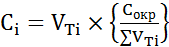             где:            Ci - размер Субсидии для i-го застройщика;            Cбюдж- размер бюджетных ассигнований, предусмотренный в бюджете городского округа Эгвекинот на предоставление Субсидии застройщикам на очередной финансовый год;            VTi - потребность i-го застройщика в соответствии с заявкой на предоставление субсидии;            ∑VTi - общая потребность застройщиков, прошедших отбор, в соответствии с заявками на предоставление субсидии.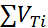 Потребность застройщика определяется по формуле:где:Sср. - нормативная величина средней рыночной стоимости одного квадратного метра общей площади жилого помещения, установленная на первый квартал текущего финансового года для Чукотского автономного округа, на основании утверждаемых приказом Минстроя России показателей средней рыночной стоимости одного квадратного метра общей площади жилого помещения по субъектам Российской Федерации;N - норматив общей площади жилого помещения, установленный для семей разной численности (33 кв. метра - для одиноко проживающих граждан, 42 кв. метра - на семью из двух человек; по 18 кв. метров на каждого члена семьи при численности семьи, составляющей три человека и более).При этом к членам семьи собственника жилого помещения в рамках настоящего Порядка, относятся проживающие совместно с ним супруг(а), а также дети и родители данного собственника и супруга(и).Сумма субсидии, предоставляемая застройщику, не может превышать сумму понесенных затрат застройщика на приобретение, доставку домокомплекта (строительных материалов) и возведение домокомплекта.3.3. Уполномоченный орган в течение 10 (десяти) рабочих дней от даты принятия решения о признании Получателя соответствующим требованиям и условиям предоставления Субсидии направляет Получателю проект соглашения о предоставлении Субсидии на бумажном носителе в двух экземплярах для подписания либо направляет проект соглашения в двух экземплярах в адрес Получателя почтовым отправлением с одновременным направлением в электронном виде на адрес электронной почты. 3.4. Получатель в течение 10 (десяти) рабочих дней со дня получения от Уполномоченного органа соглашения в соответствии с пунктом 3.3 Порядка подписывает его и возвращает на бумажном носителе в Уполномоченный орган нарочным либо направляет в адрес Уполномоченного органа почтовым отправлением с одновременным направлением в электронном виде на адрес электронной почты Уполномоченного органа.3.5. В случае поступления в Уполномоченный орган в срок, установленный пунктом 3.4 Порядка, проекта соглашения, подписанного Получателем, Уполномоченный орган в течение 5 (пяти) рабочих дней со дня поступления проекта соглашения:1) принимает решение о предоставлении Получателю Субсидии посредством подписания соглашения со своей стороны;2) направляет один экземпляр подписанного соглашения Получателю нарочным либо направляет его почтовым отправлением с одновременным направлением в электронном виде на адрес электронной почты Получателя.3.6. В случае непоступления в Уполномоченный орган в срок, установленный пунктом 3.4 Порядка, проекта соглашения, подписанного Получателем, Уполномоченный орган в течение 6 (шести) рабочих дней со дня истечения срока, установленного пунктом 3.4 Порядка, принимает решение об отказе в предоставлении Субсидии и письменно уведомляет Получателя о принятом решении с обоснованием причины отказа в предоставлении Субсидии.3.7. Расторжение Соглашения возможно в случае:1) нарушения Получателем порядка, целей и условий предоставления Субсидии, установленных настоящим Порядком;2) расторжение соглашения в одностороннем порядке возможно в случае нарушения Получателем требований, установленных в соглашении, а также выявления фактов предоставления Получателем документов, содержащих недостоверную информацию;3) признания утратившим силу настоящего Порядка;4) по соглашению сторон.3.8. Изменения, вносимые в соглашение, осуществляются по соглашению сторон и оформляются в виде дополнительного соглашения.Соглашение, дополнительное соглашение к соглашению, в том числе соглашение о расторжении соглашения (при необходимости), заключаются в соответствии с типовой формой, установленной Управлением финансов, экономики и имущественных отношений городского округа Эгвекинот, в порядке и в сроки, аналогичные установленным пунктами 3.3-3.6 настоящего Порядка.3.9. В соглашение включаются условия о согласовании новых условий соглашения или о расторжении соглашения при не достижении согласия по новым условиям, что в случае уменьшения главному распорядителю как получателю бюджетных средств ранее доведенных лимитов бюджетных обязательств, указанных в пункте 1.4 настоящего Порядка, приводит к невозможности предоставления Субсидии в размере, определенном в соглашении.3.10. Результатом предоставления Субсидии является количество построенных объектов ИЖС в городском округе Эгвекинот.3.11. Перечисление Субсидии осуществляется в следующем порядке:Получатель представляет в Уполномоченный орган заявление о перечислении Субсидии по форме, установленной приложением 3 к настоящему Порядку, не позднее 30 рабочих дней со дня заключения соглашения.3.12. Уполномоченный орган в течение 5 (пяти) рабочих дней со дня поступления заявления о перечислении Субсидии в соответствии с пунктом 3.11 Порядка осуществляет его проверку. 3.13. Для перечисления Субсидии Получателям Уполномоченный орган направляет в Департамент промышленной политики Чукотского автономного округа заявку на предоставление субсидии бюджету городского округа Эгвекинот и в Управление финансов, экономики и имущественных отношений городского округа Эгвекинот заявку на доведение объемов финансирования.3.14. Управление финансов, экономики и имущественных отношений городского округа Эгвекинот на основании полученной заявки, в пределах бюджетных ассигнований, предусмотренных на соответствующий финансовый год, и утвержденных лимитов бюджетных обязательств, доводит Уполномоченному органу объемы финансирования для последующего перечисления на счета Получателей.3.15. Перечисление Субсидии осуществляется с лицевого счета Уполномоченного органа, открытого в Управлении Федерального казначейства по Чукотскому автономному округу, на расчетный счет Получателя, открытый в кредитной организации.Уполномоченный орган осуществляет перечисление Субсидии не позднее 10-го рабочего дня, следующего за днем размещения информация о результатах рассмотрения заявок на участие в отборе, при наличии доведенных объемов финансирования до Уполномоченного органа.3.16. Порядок и сроки возврата Субсидий в бюджет городского округа Эгвекинот в случае нарушения условий их предоставления устанавливаются разделом 5 настоящего Порядка.4. Требования к отчетности4.1. Получатель представляет в Уполномоченный орган:отчет о достижении результатов предоставления Субсидии, показателей их достижения по форме согласно приложению 4 к настоящему Порядку в срок до 1 февраля года, следующего за годом предоставления Субсидии.4.2. Получатель представляет в Уполномоченный орган отчетность, указанную в пункте 4.1 Порядка, на бумажном носителе нарочным либо направляет ее в адрес Уполномоченного органа почтовым отправлением с одновременным направлением в электронном виде на адрес электронной почты Уполномоченного органа. 4.3. Уполномоченный орган вправе устанавливать в соглашении сроки и формы представления Получателем дополнительной отчетности.5. Требования об осуществлении контроля за соблюдением условий, целей и порядка предоставления Субсидии и ответственности за их нарушение5.1. Контроль за соблюдением условий, целей и порядка предоставления Субсидий осуществляет Уполномоченный орган.5.2. Обязательная проверка соблюдения условий, целей и порядка предоставления Субсидий Получателем проводится Уполномоченным органом и органами муниципального финансового контроля.Уполномоченный орган и орган муниципального финансового контроля в целях контроля за соблюдением условий, целей и порядка предоставления Субсидии, выделенной из бюджета городского округа Эгвекинот, имеют право запрашивать у Получателя субсидии первичные и иные документы, необходимые для проведения проверки.5.3. В случае нарушения Получателем требований, установленных в соглашении, а также выявления фактов предоставления Получателем документов, содержащих недостоверную информацию, по результатам проверок, проведенных Уполномоченным органом и органами муниципального финансового контроля, Субсидия подлежит возврату в бюджет городского округа Эгвекинот в полном объеме в порядке, установленном пунктом 5.5 Порядка.5.4. Уполномоченный орган в срок до 10 февраля года, следующего за годом предоставления Субсидии, осуществляет оценку достижения результата, показателя достижения результата предоставления Субсидии.5.5. Возврат Субсидии осуществляется в следующем порядке:1) Уполномоченный орган в течение 10 (десяти) рабочих дней со дня выявления фактов, определенных пунктом 5.3 Порядка, направляет Получателю письменное уведомление об обнаруженных нарушениях с указанием платежных реквизитов и суммы средств, подлежащей возврату;2) Получатель в течение 10 (десяти) рабочих дней с момента получения письменного уведомления, указанного в подпункте 1 настоящего пункта, обязан перечислить на лицевой счет Уполномоченного органа, открытый в Управлении Федерального казначейства по Чукотскому автономному округу, денежные средства в объеме, определяемом в соответствии с пунктом 5.3 настоящего Порядка.5.6. В случае, если Получатель не исполнил установленные пунктами 5.3-5.5 Порядка требования, Уполномоченный орган взыскивает с Получателя Субсидии денежные средства в судебном порядке в соответствии с законодательством Российской Федерации.Приложение 1к Порядку предоставления субсидии из бюджета городского округа Эгвекинот на содействие развитию индивидуального жилищного строительства в городском округе ЭгвекинотПриложение 2к Порядку предоставления субсидии из бюджета городского округа Эгвекинот на содействие развитию индивидуального жилищного строительства в городском округе ЭгвекинотСогласие на обработку персональных данныхВо исполнение требований Федерального закона от 27 июля 2006 г. № 152-ФЗ «О персональных данных» я, гражданин Российской Федерациидаю согласие Администрации городского округа Эгвекинот (местонахождение: Чукотский АО, п. Эгвекинот, ул. Ленина, 9) на обработку моих персональных данных, которые необходимы в целях реализации права на получение субсидии из бюджета городского округа Эгвекинот на содействие развитию индивидуального жилищного строительства в городском округе Эгвекинот. Настоящее согласие выдано без ограничения срока его действия.Под обработкой персональных данных я понимаю сбор, систематизацию, накопление, хранение, уточнение (обновление, изменение), использование, распространение (в том числе передачу), обезличивание, блокирование, уничтожение, с использованием как автоматизированной информационной системы, так и бумажных носителей посредством включения их в электронную базу данных, включения в списки (реестр), и любые другие действия (операции) с персональными данными. Под персональными данными я понимаю любую информацию, относящуюся ко мне как к субъекту персональных данных, в том числе:- фамилия, имя, отчество, дата и место рождения;- адрес регистрации и фактического проживания;- дата регистрации по месту жительства;- паспорт (серия, номер, кем и когда выдан);- идентификационный номер налогоплательщика.Администрация городского округа Эгвекинот хранит персональные данные в течение срока хранения документов, установленного архивным делопроизводством, а в случаях, предусмотренных законодательством, передает уполномоченным на то органам.Отказ от предоставления своих персональных данных влечет невозможность Администрация городского округа Эгвекинот исполнить свои функции.С порядком отзыва согласия на обработку персональных данных ознакомлен.(Ф.И.О. полностью, подпись)«____» _______________ 20__ г.Приложение 3к Порядку предоставления субсидии из бюджета городского округа Эгвекинот на содействие развитию индивидуального жилищного строительства в городском округе ЭгвекинотГлаве Администрациигородского округа Эгвекинот__________________________                                                                                     (фамилия, инициалы)ЗАЯВКАна перечисление субсидии из бюджета городского округа Эгвекинот на содействие развитию индивидуального жилищного строительства в городском округе ЭгвекинотНа основании заключенного Соглашения от ____________20___ г.  № _____ прошу произвести перечисление субсидии на содействие развитию индивидуального жилищного строительства в городском округе Эгвекинот в размере ________________________________ рублей. 								(сумма цифрами и прописью) Дата ______________        Приложение 4к Порядку предоставления субсидии из бюджета городского округа Эгвекинот на содействие развитию индивидуального жилищного строительства в городском округе ЭгвекинотОтчет 
о достижении результата предоставления субсидии и показателя, необходимого для достижения результата предоставления субсидии,в соответствии с соглашением от «___» ___________ г. №  ________________________________________________________________________(полное наименование Получателя субсидии)Дата: ___________от 18 июня 2021 г.№ 251 - па                             п. ЭгвекинотЗАЯВКАна участие в отборе для получения субсидии из бюджета городского округа Эгвекинот на содействие развитию индивидуального жилищного строительства в городском округе Эгвекинот______________________________________________________________________________,(указать полное ФИО физического лица)Ознакомившись с условиями Порядка предоставления субсидии из бюджета городского округа Эгвекинот на содействие развитию индивидуального жилищного строительства в городском округе Эгвекинот, направляю следующие сведения.ЗАЯВКАна участие в отборе для получения субсидии из бюджета городского округа Эгвекинот на содействие развитию индивидуального жилищного строительства в городском округе Эгвекинот______________________________________________________________________________,(указать полное ФИО физического лица)Ознакомившись с условиями Порядка предоставления субсидии из бюджета городского округа Эгвекинот на содействие развитию индивидуального жилищного строительства в городском округе Эгвекинот, направляю следующие сведения.ЗАЯВКАна участие в отборе для получения субсидии из бюджета городского округа Эгвекинот на содействие развитию индивидуального жилищного строительства в городском округе Эгвекинот______________________________________________________________________________,(указать полное ФИО физического лица)Ознакомившись с условиями Порядка предоставления субсидии из бюджета городского округа Эгвекинот на содействие развитию индивидуального жилищного строительства в городском округе Эгвекинот, направляю следующие сведения.ЗАЯВКАна участие в отборе для получения субсидии из бюджета городского округа Эгвекинот на содействие развитию индивидуального жилищного строительства в городском округе Эгвекинот______________________________________________________________________________,(указать полное ФИО физического лица)Ознакомившись с условиями Порядка предоставления субсидии из бюджета городского округа Эгвекинот на содействие развитию индивидуального жилищного строительства в городском округе Эгвекинот, направляю следующие сведения.Сведения о физическом лице (застройщике):Сведения о физическом лице (застройщике):Сведения о физическом лице (застройщике):Сведения о физическом лице (застройщике):ФИОФИОФИОИННИННИННСНИЛССНИЛССНИЛСПаспортные данные (серия, номер, кем и когда выдан)Паспортные данные (серия, номер, кем и когда выдан)Паспортные данные (серия, номер, кем и когда выдан)Место рожденияМесто рожденияМесто рожденияАдрес регистрации (проживания):Адрес регистрации (проживания):Адрес регистрации (проживания):Контактные телефоныКонтактные телефоныКонтактные телефоныАдрес электронной почтыАдрес электронной почтыАдрес электронной почтыБанковские реквизиты для перечисления субсидииБанковские реквизиты для перечисления субсидииБанковские реквизиты для перечисления субсидии1. Настоящим подтверждаю:а) достоверность информации, указанной в предоставленных документах;б) не получал средства из бюджета городского округа Эгвекинот на основании иных правовых актов в целях частичного возмещения затрат, связанных с:-  приобретением и возведением домокомплекта;- приобретением строительных материалов для строительства индивидуального жилого дома;- доставкой домокомплекта или материалов для строительства к месту строительства/монтажа.2. Настоящим даю согласие на осуществление Администрацией городского округа Эгвекинот и органами муниципального финансового контроля проверок соблюдения условий, целей и порядка предоставления субсидии.3. К настоящему заявлению прилагаем:1) ____________________________,2) ____________________________.Настоящим даем согласие____________________________________________________________________,           (наименование органа местного самоуправления городского округа)на публикацию (размещение) в информационной-телекоммуникационной сети «Интернет» сведений об участнике отбора, обработку, распространение и использование информации об участнике отбора, а также иных данных, которые необходимы для предоставления настоящей субсидии, в том числе на получение из соответствующих органов справок (выписок).Настоящим обязуюсь соблюсти показатель достижения результата предоставления субсидии.Настоящим подтверждаю, что вся информация, содержащаяся в представленных документах или их копиях, является подлинной.1. Настоящим подтверждаю:а) достоверность информации, указанной в предоставленных документах;б) не получал средства из бюджета городского округа Эгвекинот на основании иных правовых актов в целях частичного возмещения затрат, связанных с:-  приобретением и возведением домокомплекта;- приобретением строительных материалов для строительства индивидуального жилого дома;- доставкой домокомплекта или материалов для строительства к месту строительства/монтажа.2. Настоящим даю согласие на осуществление Администрацией городского округа Эгвекинот и органами муниципального финансового контроля проверок соблюдения условий, целей и порядка предоставления субсидии.3. К настоящему заявлению прилагаем:1) ____________________________,2) ____________________________.Настоящим даем согласие____________________________________________________________________,           (наименование органа местного самоуправления городского округа)на публикацию (размещение) в информационной-телекоммуникационной сети «Интернет» сведений об участнике отбора, обработку, распространение и использование информации об участнике отбора, а также иных данных, которые необходимы для предоставления настоящей субсидии, в том числе на получение из соответствующих органов справок (выписок).Настоящим обязуюсь соблюсти показатель достижения результата предоставления субсидии.Настоящим подтверждаю, что вся информация, содержащаяся в представленных документах или их копиях, является подлинной.1. Настоящим подтверждаю:а) достоверность информации, указанной в предоставленных документах;б) не получал средства из бюджета городского округа Эгвекинот на основании иных правовых актов в целях частичного возмещения затрат, связанных с:-  приобретением и возведением домокомплекта;- приобретением строительных материалов для строительства индивидуального жилого дома;- доставкой домокомплекта или материалов для строительства к месту строительства/монтажа.2. Настоящим даю согласие на осуществление Администрацией городского округа Эгвекинот и органами муниципального финансового контроля проверок соблюдения условий, целей и порядка предоставления субсидии.3. К настоящему заявлению прилагаем:1) ____________________________,2) ____________________________.Настоящим даем согласие____________________________________________________________________,           (наименование органа местного самоуправления городского округа)на публикацию (размещение) в информационной-телекоммуникационной сети «Интернет» сведений об участнике отбора, обработку, распространение и использование информации об участнике отбора, а также иных данных, которые необходимы для предоставления настоящей субсидии, в том числе на получение из соответствующих органов справок (выписок).Настоящим обязуюсь соблюсти показатель достижения результата предоставления субсидии.Настоящим подтверждаю, что вся информация, содержащаяся в представленных документах или их копиях, является подлинной.1. Настоящим подтверждаю:а) достоверность информации, указанной в предоставленных документах;б) не получал средства из бюджета городского округа Эгвекинот на основании иных правовых актов в целях частичного возмещения затрат, связанных с:-  приобретением и возведением домокомплекта;- приобретением строительных материалов для строительства индивидуального жилого дома;- доставкой домокомплекта или материалов для строительства к месту строительства/монтажа.2. Настоящим даю согласие на осуществление Администрацией городского округа Эгвекинот и органами муниципального финансового контроля проверок соблюдения условий, целей и порядка предоставления субсидии.3. К настоящему заявлению прилагаем:1) ____________________________,2) ____________________________.Настоящим даем согласие____________________________________________________________________,           (наименование органа местного самоуправления городского округа)на публикацию (размещение) в информационной-телекоммуникационной сети «Интернет» сведений об участнике отбора, обработку, распространение и использование информации об участнике отбора, а также иных данных, которые необходимы для предоставления настоящей субсидии, в том числе на получение из соответствующих органов справок (выписок).Настоящим обязуюсь соблюсти показатель достижения результата предоставления субсидии.Настоящим подтверждаю, что вся информация, содержащаяся в представленных документах или их копиях, является подлинной.Участник отбора____________(подпись)_________________________(расшифровка подписи)_________________________(расшифровка подписи)«___»___________ 20__ год(Ф.И.О.)(Ф.И.О.)(Ф.И.О.)(Ф.И.О.)(Ф.И.О.)документ, удостоверяющий личностьдокумент, удостоверяющий личность№(вид документа)(серия, номер)(кем выдан, когда)(кем выдан, когда)(кем выдан, когда)(кем выдан, когда)(кем выдан, когда)проживающий(ая)(адрес)(адрес)(адрес)(адрес)Отметка ответственного сотрудника(дата, подпись и ФИО сотрудника, принявшего данное согласие)(Получатель субсидии)(подпись)(Ф.И.О.)Наименование мероприятияКод стро-киНаименование показателя результативности (результата предоставления субсидии)Значение показателя результативности(результата предоставления субсидии)Значение показателя результативности(результата предоставления субсидии)Причина отклоненияНаименование мероприятияКод стро-киНаименование показателя результативности (результата предоставления субсидии)плановоефактическое123678Содействие развитию индивидуального жилищного строительства01Количество построенных объектов ИЖС в городском округе ЭгвекинотПолучатель субсидии____________(подпись)____________________________(расшифровка подписи, Ф.И.О.)